Σεπτέμβριος2019ΚΑΛΗ ΣΧΟΛΙΚΗ ΧΡΟΝΙΑ ΨΗΦΙΑΚΕ ΜΑΘΗΤΗ! https://saferinternet4kids.gr/video/asfaleia-sto-internet-2/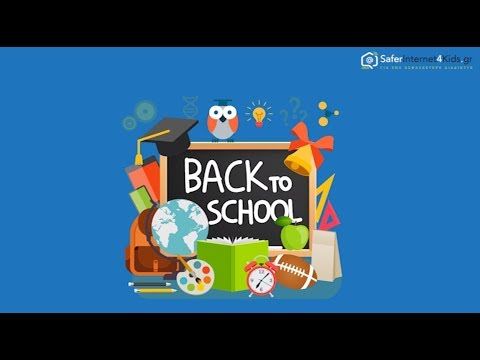 ΔευτέραΤρίτηΤετάρτηΠέμπτηΠαρασκευήΣάββατοΚυριακή11To σχολείο ξεκινά!12131415ΔΙΕΘΝΗΣ ΗΜΕΡΑ ΔΗΜΟΚΡΑΤΙΑΣ161718192021ΔΙΕΘΝΗΣ ΗΜΕΡΑ ΕΙΡΗΝΗΣ222324252627282930Οκτώβριος2019ΤΟ ΔΙΑΔΙΚΤΥΟ ΕΙΝΑΙ ΦΙΛΟΣ ΚΑΙ ΕΧΘΡΟΣ ,ΓΙΑ ΑΥΤΟ ΝΑ ΕΙΣΑΙ ΣΥΝΕΤΟΣ!https://secureonweb.gr/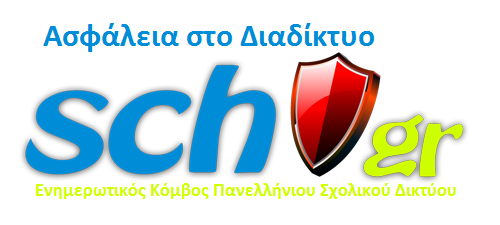 Κυριακή Δευτέρα ΤρίτηΤετάρτηΠέμπτηΠαρασκευήΣάββατο12345ΠΑΓΚΟΣΜΙΑ ΗΜΕΡΑ ΕΚΠΑΙΔΕΥΤΙΚΩΝ6789101112131415161718192021222324252627 Γιορτή της ΣημαίαςΑΡΓΙΑ28293031Νοέμβριος2019ΣΕΡΦΑΡΕΙΣ; ΠΑΡΕ ΤΑ ΚΑΤΑΛΛΗΛΑ ΜΕΤΡΑ!https://www.youtube.com/watch?v=hLbOOzbAfuQ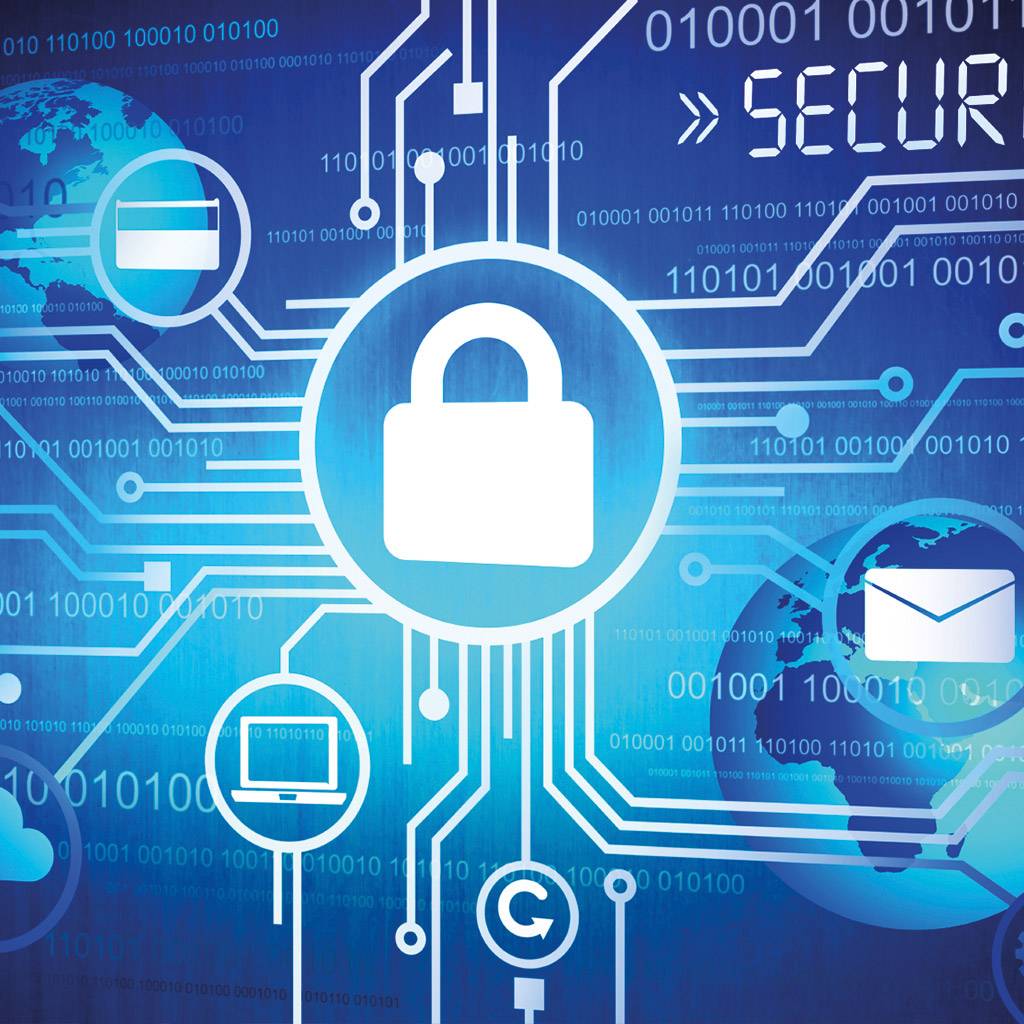 Κυριακή Δευτέρα ΤρίτηΤετάρτηΠέμπτηΠαρασκευήΣάββατο1234567891011121314151617Επέτειος Πολυτεχνείου181920Παγκόσμια Ημέρα του Παιδιού21222324252627282930Δεκέμβριος2019ΣΤΟΥΣ ΙΣΤΟΥΣ ΚΟΙΝΩΝΙΚΗΣ ΔΙΚΤΥΩΣΗΣ ΔΕ ΣΥΝΟΜΙΛΩ ΜΕ ΑΓΝΩΣΤΟΥΣ!https://www.youtube.com/watch?v=jmI7zkobK2U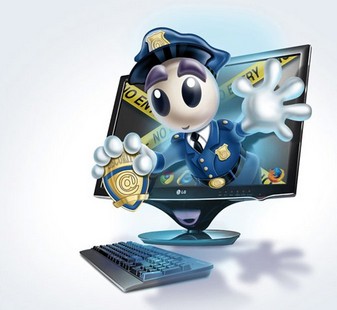 Κυριακή Δευτέρα ΤρίτηΤετάρτηΠέμπτηΠαρασκευήΣάββατο12345678910 Ημέρα Ανθρωπίνων Δικαιωμάτων11121314Ολοκαύτωμα Κλειτορίας.151617181920212223 Διακοπές Χριστουγέννων2425262728293031Ιανουάριος2020ΣΕΡΦΑΡΩ ΔΕ ΡΙΣΚΑΡΩ !https://www.youtube.com/watch?v=8YOkBJShaTk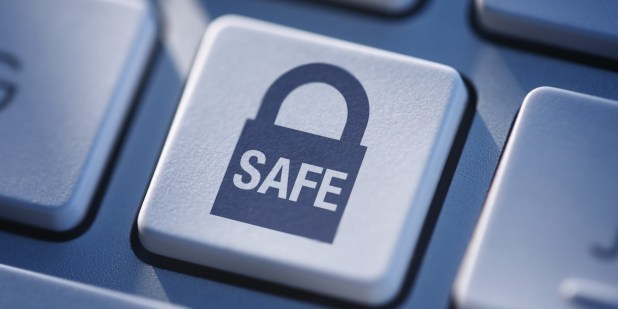 Δευτέρα ΤρίτηΤετάρτηΠέμπτηΠαρασκευήΣάββατο1Καλή Χρονιά!2346789101113141516171820212223242527ΗΜΕΡΑ ΜΝΗΜΗΣ ΘΥΜΑΤΩΝ ΟΛΟΚΑΥΤΩΜΑΤΟΣ282930Τριών Ιεραρχών31Φεβρουάριος2020ΒΓΑΛΤΕ ΤΙΣ ΜΑΣΚΕΣ ΑΠΟ ΤΟ ΔΙΑΔΙΚΤΥΟ!https://www.youtube.com/watch?v=L8AkpjbW5cM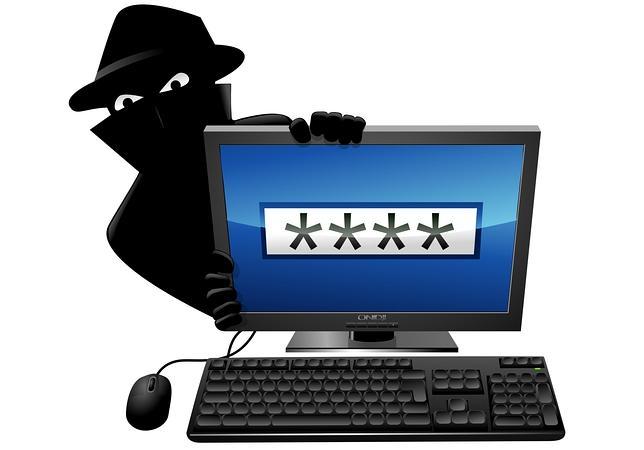 Κυριακή Δευτέρα ΤρίτηΤετάρτηΠέμπτηΠαρασκευήΣάββατο1234567891011ΠΑΓΚΟΣΜΙΑ ΗΜΕΡΑ ΑΣΦΑΛΟΥΣ ΠΛΟΗΓΗΣΗΣ  ΣΤΟ ΔΙΑΔΙΚΤΥΟ1213141516171819202122ΤΣΙΚΝΟΠΕΜΠΤΗ23242526272829Μάρτιος2020STOP ΣΤΟΝ ΕΘΙΣΜΟ, ΣΤΗ ΛΕΚΤΙΚΗ ΒΙΑ , ΣΤΟ SPAM ΚΑΙ ΣΤΗΝ ΠΟΡΝΟΓΡΑΦΙΑ!https://www.youtube.com/watch?v=3nkj64e2lMU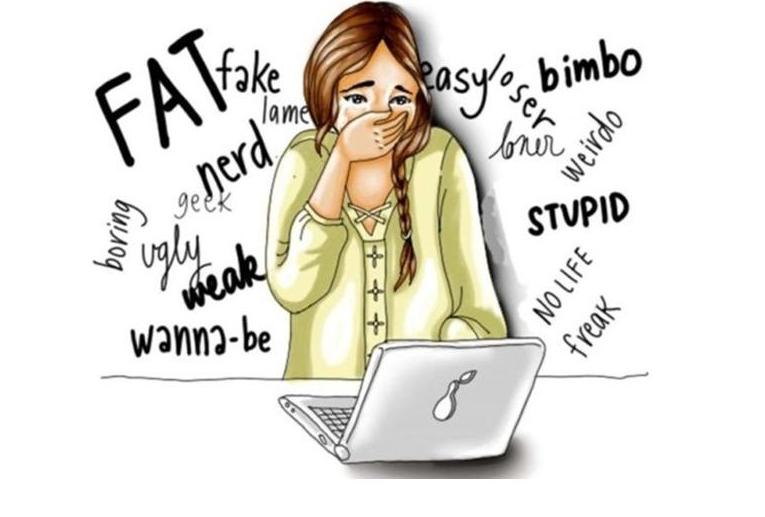 Κυριακή Δευτέρα ΤρίτηΤετάρτηΠέμπτηΠαρασκευήΣάββατο12Καθαρά Δευτέρα3456ΗΜΕΡΑ ΚΑΤΑ ΤΗΣ ΕΝΔΟΣΧΟΛΙΚΗΣ ΒΙΑΣ 789101112131415161718192021Παγκόσμια Ημέρα Ποίησης222324Σχολική Γιορτή25ΑΡΓΙΑ262728293031Απρίλιος2020ΜΗΝ ΓΙΝΕΙΣ ΘΥΜΑ ΤΟΥ ΥΠΟΛΟΓΙΣΤΗ ΣΟΥ! ΗΡΘΕ Η ΑΝΟΙΞΗ!https://www.youtube.com/watch?v=COgh9C9s0m0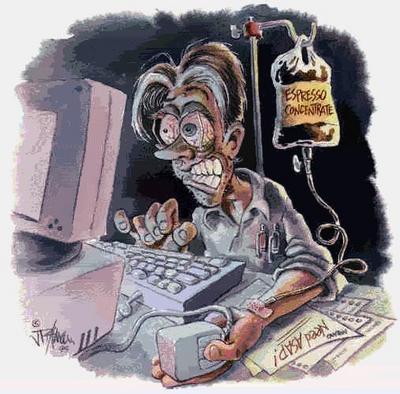 Κυριακή Δευτέρα ΤρίτηΤετάρτηΠέμπτηΠαρασκευήΣάββατο123456Ξεκινά η Θεματική Εβδομάδα!7ΠΑΓΚΟΣΜΙΑ ΗΜΕΡΑ ΥΓΕΙΑΣ8910111213141516171819ΠΑΣΧΑ2021222324252627282930Μάϊος2020ΔΕ ΣΤΕΛΝΩ ΠΟΤΕ ΦΩΤΟΓΡΑΦΙΕΣ, ΟΥΤΕ ΑΠΟΔΕΧΟΜΑΙ ΑΙΤΗΜΑΤΑ ΦΙΛΙΑΣ ΑΠΟ ΑΓΝΩΣΤΟΥΣ!https://www.youtube.com/watch?v=3Pd6-pSouTE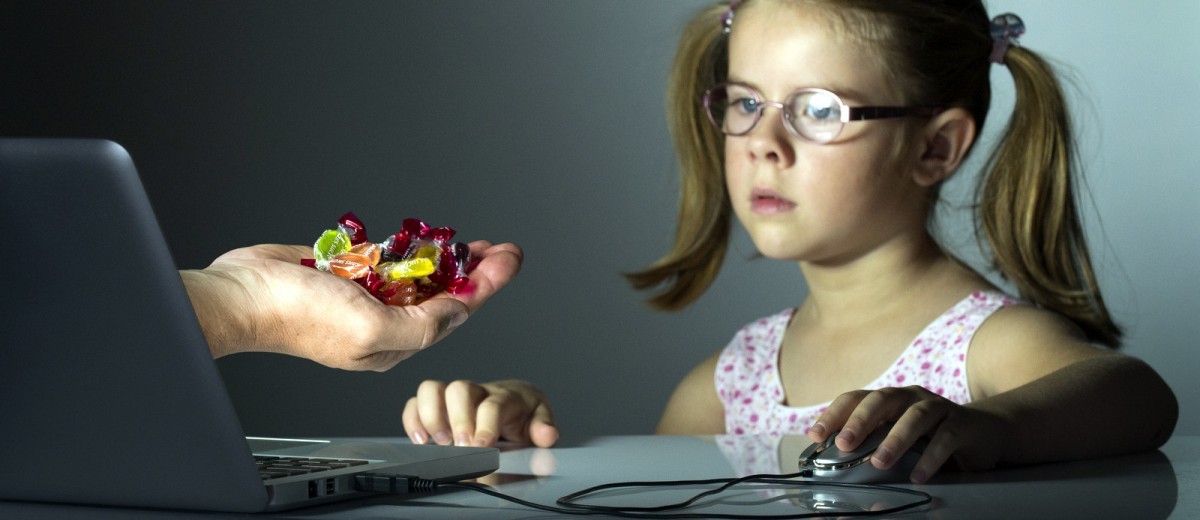 Κυριακή Δευτέρα ΤρίτηΤετάρτηΠέμπτηΠαρασκευήΣάββατο1ΠΡΩΤΟΜΑΓΙΑ23456789101112131415161718 ΗΜΕΡΑ ΜΟΥΣΕΙΩΝ 192021222324252627282930ΛΗΞΗ ΔΙΔΑΚΤΙΚΟΥ ΕΤΟΥΣΙούνιος2020ΜΗΝ ΞΕΧΝΑΣ ΤΟΝ ΠΡΑΓΜΑΤΙΚΟ ΚΟΣΜΟ ΓΙΑ ΧΑΡΗ ΤΟΥ ΔΙΑΔΙΚΤΥΟΥ!https://www.youtube.com/watch?v=ceSUuKMr4xohttps://www.youtube.com/watch?v=ceSUuKMr4xo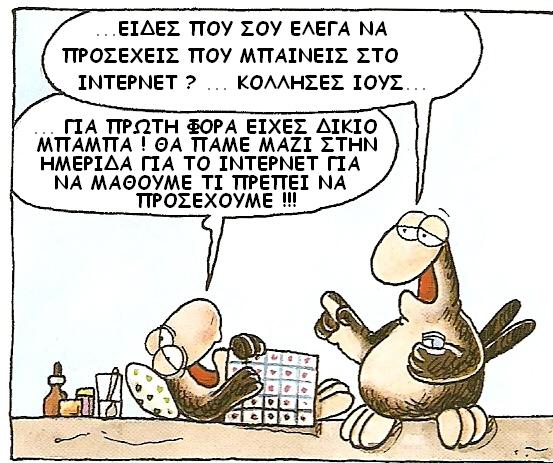 Κυριακή Δευτέρα ΤρίτηΤετάρτηΠέμπτηΠαρασκευήΣάββατο123456789101112131415161718192021222324252627282930Καλό Καλοκαίρι!